Limbažu novada pašvaldībai piederošie zemes  gabali, kurus iespējams atsavināt.Nekustamais īpašums “Priedītes”, Limbažos, Limbažu novadā, kadastra Nr. 66010080166, kas sastāv no zemes vienības ar kadastra apzīmējumu 66010080157, 0.3110 ha platībā. Nekustamā īpašuma lietošanas mērķis – individuālo dzīvojamo māju apbūves zeme.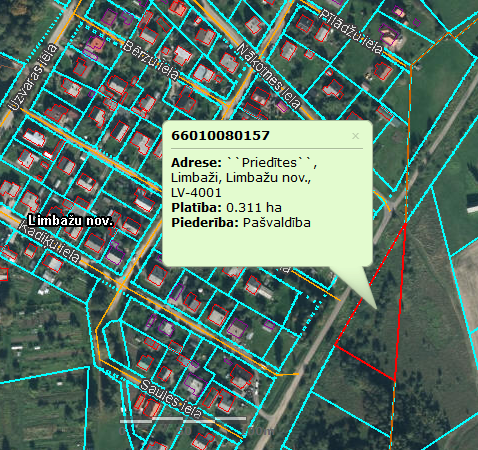 Nekustamais īpašums “Kadiķi”, Limbažos, Limbažu novadā, kadastra Nr. 66010080165, kas sastāv no zemes vienības ar kadastra apzīmējumu 66010080156, 0.2644 ha platībā. Nekustamā īpašuma lietošanas mērķis – individuālo dzīvojamo māju apbūves zeme. 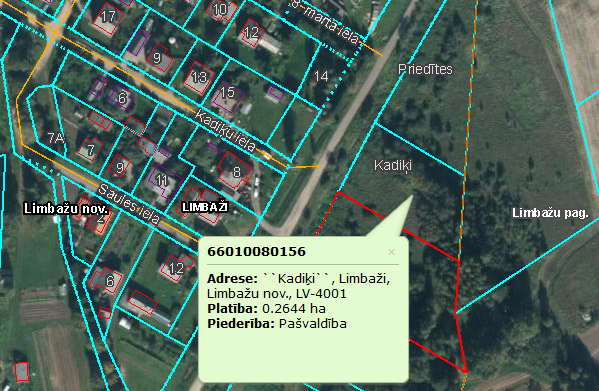 Nekustamais īpašums “Putniņi”, Katvaru pagastā, Limbažu novadā, kadastra nr. 6652 001 0080, kas sastāv no zemes vienības ar kadastra apzīmējumu 6652 001 0080, 0.1390 ha kopplatībā un dzīvojamās mājas ar palīgēku zem viena jumta, būves ar kadastra apzīmējumu 6652 001 0080 001 (drupas). Nekustamā īpašuma lietošanas mērķis – individuālo dzīvojamo māju apbūves zeme.  Starpgabals. Atsavinot vispirms tiek piedāvāts apkārtējo zemju īpašniekiem. Ja tie nepērk, tikai tad var citi piedalīties izsolē. Piekļuvei  jāslēdz servitūta līgums. 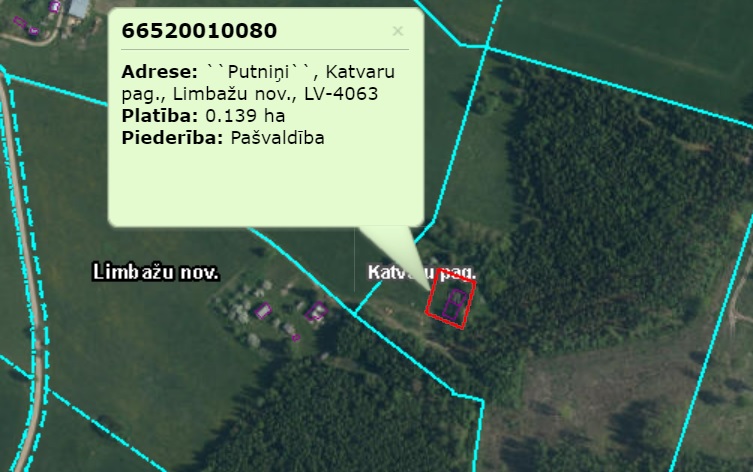 Nekustamais īpašums Meliorācijas iela   3, Limbažos, Limbažu novadā, kadastra nr. 6601 012 0150, kas sastāv no zemes vienības ar kadastra apzīmējumu 6601 012 0149, 0.1285 ha kopplatībā. Nekustamā īpašuma lietošanas mērķis – Rūpnieciskās ražošanas uzņēmumu apbūve.  No  ZGR datiem tiks dzēsta atzīme, ka nevar 5 gadus atsavināt, jo vairs nav spēkā.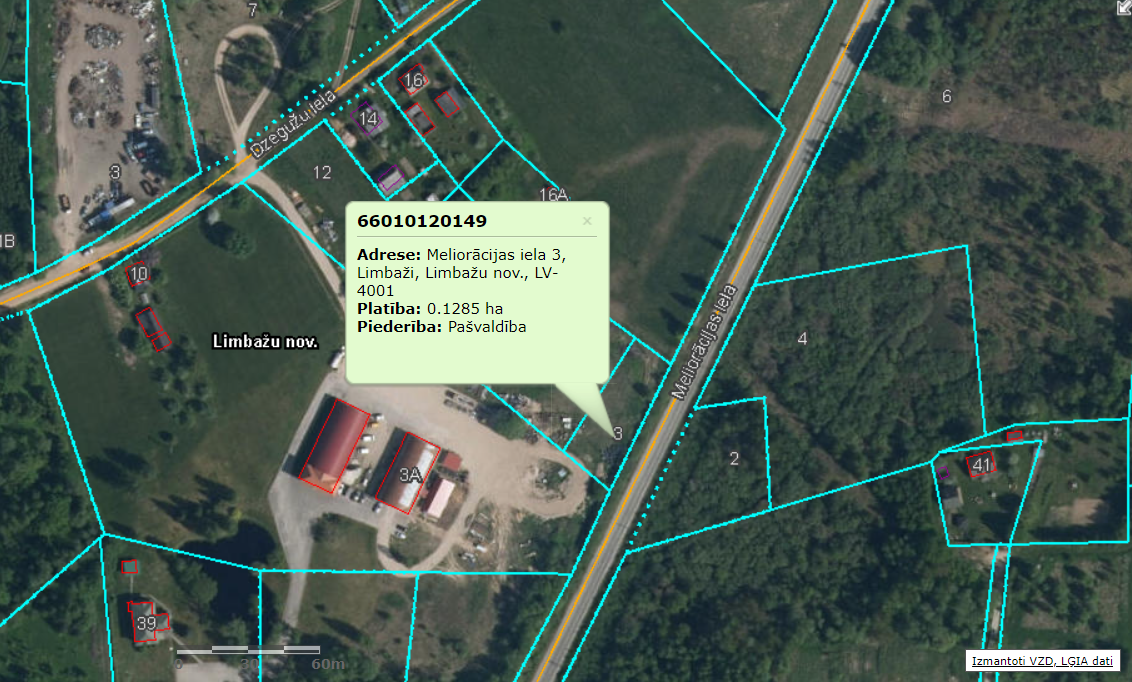 Nekustamais īpašums Mazā Noliktavu iela 5F, Limbaži, Limbažu novads, kadastra numurs 66010120091, kas sastāv no zemes vienības ar kadastra apzīmējumu 66010120167, 0.1457 ha platībā. Nekustamā īpašuma lietošanas mērķis – Rūpnieciskās ražošanas uzņēmumu apbūve.  Reģistrēts apgrūtinājums: biosfēras rezervāta neitrālās zonas teritorija – 0.1457 ha.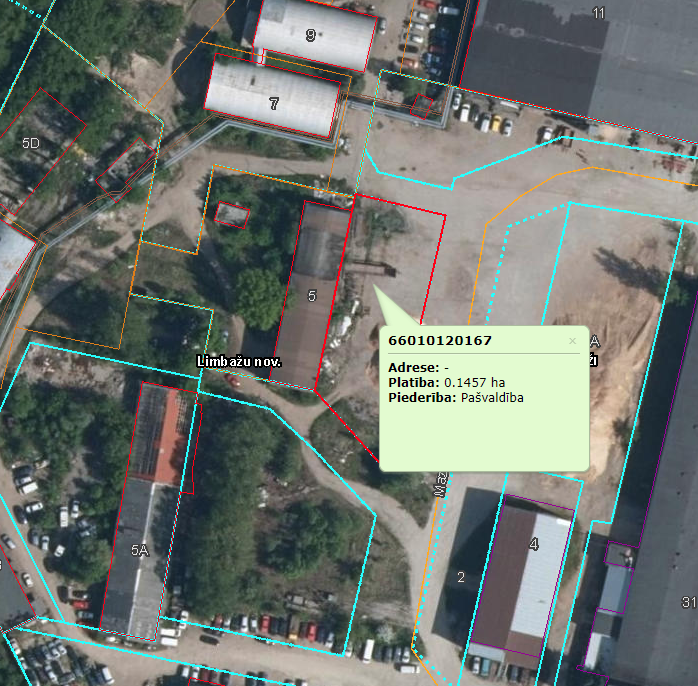 Nekustamais īpašums Dzegužu iela   12, Limbažos, Limbažu novadā, kadastra nr. 6601 012 0087, kas sastāv no zemes vienības ar kadastra apzīmējumu 6601 012 0146, 0.2741 ha kopplatībā. Nekustamā īpašuma lietošanas mērķis – Rūpnieciskās ražošanas uzņēmumu apbūve.  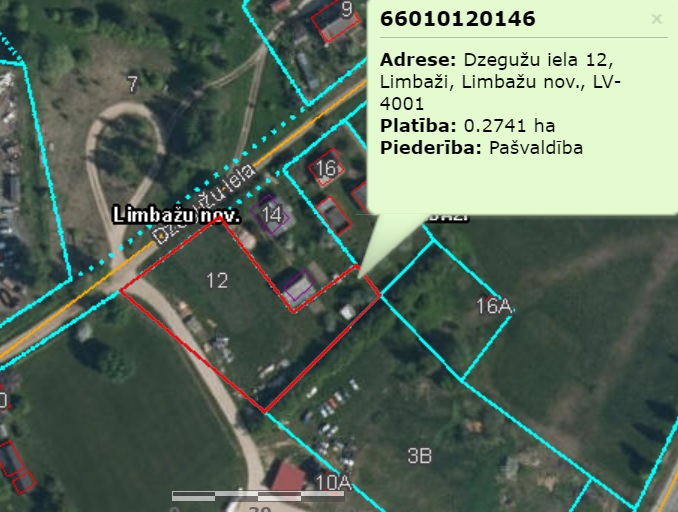 “Veldzes”, Skultes pagastā, Limbažu novadā. Visa māja, kura sadalīta trīs dzīvokļu īpašumos, ir sliktā tehniskā stāvoklī. Tika izsolīti dzīvokļu īpašumi, bet nepieteicās neviens pretendents. Tiks virzīta vēlreiz uz atsavināšanu. Ja pircējs pērk visus 3 dzīvokļu īpašumus, tad viņa īpašumā būs visa māja un zemes vienība 0.2176 ha platībā. Būves galvenais lietošanas veids- viesnīcas un sabiedriskās ēdināšanas ēkas (1211). Būves tips - restorāni, kafejnīcas un citas sabiedriskās ēdināšanas ēkas (12110103). Telpu grupas (neapdzīvojamas telpas Nr.3) lietošanas veids- viesnīcas vai sabiedriskās ēdināšanas telpu grupa (1211). Dzīvokļu īpašumi:Nekustamais īpašums “Veldzes” - 1, Skultes pagastā, Limbažu novadā, kadastra Nr. 6676 900 0159, sastāvošs no dzīvokļa Nr.1, 67.9 m2 platībā un 679/4225 kopīpašuma domājamām daļām no dzīvojamās mājas ar kadastra apzīmējumu 66760010172001, un zemes vienības ar kadastra apzīmējumu 66760010172.Nekustamais īpašums “Veldzes” - 2, Skultes pagastā, Limbažu novadā, kadastra Nr. 6676 900 0155, sastāvošs no dzīvokļa Nr.2, 75.6 m2 platībā un 756/4225 kopīpašuma domājamām daļām no dzīvojamās mājas ar kadastra apzīmējumu 66760010172001, un zemes vienības ar kadastra apzīmējumu 66760010172. Nekustamais īpašums “Veldzes”- 3, Skultes pagastā, Limbažu novadā, kadastra Nr. 6676 900 0158, sastāvošs no neapdzīvojamas telpas Nr.3 279 m2 platībā un 2790/4225 kopīpašuma domājamām daļām no dzīvojamās mājas ar kadastra apzīmējumu 66760010172001 un zemes vienības ar kadastra apzīmējumu 66760010172.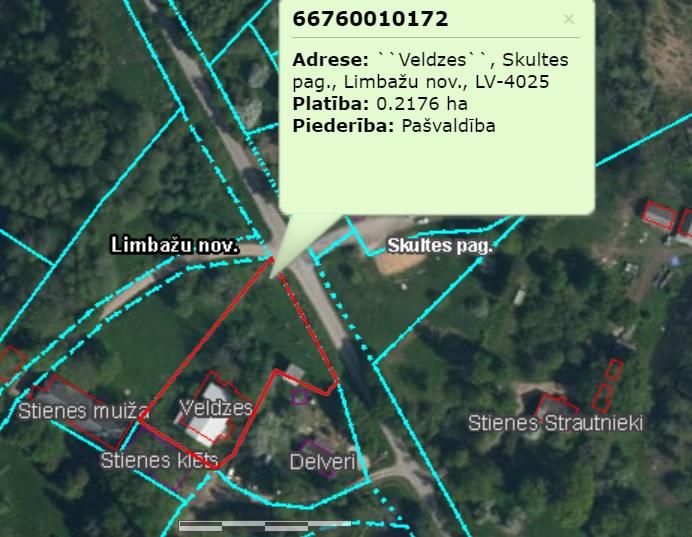 